Publicado en  el 15/12/2016 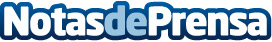 Atlas Obscura ha creado un mapa interactivo protagonizado por los héroes literarios La literatura popular infantil y juvenil queda recogida en un mapa en el que los usuarios se divertirán jugando y recordando las historias Datos de contacto:Nota de prensa publicada en: https://www.notasdeprensa.es/atlas-obscura-ha-creado-un-mapa-interactivo Categorias: Moda Literatura Infantil Ocio para niños http://www.notasdeprensa.es